Metodické doporučení: Planeta Mars ________________________________________________________Inspirace pro práci s kolekcí na téma: VesmírÚvod hodiny – brainstorming na slovo MarsVhodný je takzvaný frontální brainstorming, kdy učitel nebo jeden z žáků zapisuje nápady, které ostatní „chrlí“. Důležité je v bezpečném prostředí dodržovat tato pravidla:účastníci mohou říct cokoliv;nápady nehodnotíme;okamžitě zapíšeme každý nápad bez výjimky;žáky podporujeme – čím více nápadů, tím lépe;účast na brainstormingu je dobrovolná;pokračujeme v brainstormingu tak dlouho, dokud se objevují nové nápady.Projekce videí: Video: Teleskop: MarsVideo: Kosmix: MarsDiskuze k videu Skupinová diskuze opět musí probíhat v bezpečném prostředí.Zeptejte se žáků, co je ve videu zaujalo, co se jim líbilo, nelíbilo a podobně.Zjistěte, kterým informacím z videí věří, čemu z videí nevěří.Zeptejte se, s jakým cílem byla videa vytvořena a pro koho.Tvůrčí práce – vyhledávání informací k Marsu na internetu, ověřování informací z videíŽáci zaznamenají:ověřené informace z důvěryhodných zdrojů;informace, které se nepodařilo ověřit;informace, které jsou „přidány v rámci uměleckého díla“ (roboti si dávají závod, štěkají jako psi …).ReflexeNejprve necháme žáky provést sebehodnocení vlastní práce.Důraz klademe na nutnost ověřovat si informace, posouzení relevance, ověření z důvěryhodných zdrojů.Sledování – kdo, co, proč, jak, pro koho dané informace vytvořil.Další aktivityŽáci zpracují referáty o Marsu a různých souvislostech z ověřených zdrojů.Žáci vymyslí pohádku o Marsu, o robotech a podobně.Žáci vytvoří model Marsu či jednotlivých sond.Žáci navrhnou úpravy videí, aby byla pouze naučná.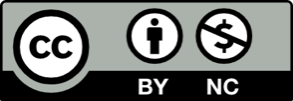 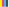 